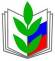 Доклад председателя Верхнепышминской городской организации Профсоюза работников народного образования и науки РФ.1. Численный состав Верхнепышминской городской  организации Профсоюза(на 01 января 2024 года).Появились новые первичные организации: филиал «Детский сад №43»  МАДОУ «Детский сад №6» - 10 человек  (23,6%) и МКУ «Управление образования городского округа Среднеуральск»  - 3 человека (12,5 %).    В состав территориальной организации входят неработающие пенсионеры -  ветераны педагогического труда -  34 человека.В 2024 году Профсоюз вступило 187 человек (в 2021г. – 102 чел., 2022г -110 чел), в 25 организациях (более 50%), в том числе 33 молодых педагога принято в ППО в 2023 году. С учетом новых членов Профсоюза общая численность Верхнепышминской  городской  организации  Профсоюза увеличилось по сравнению с данными на 01.01.2023 г на 32 человека (01.01.2022 -на 108 человек, 01.10.2022 год всего в  организации – 1297 человек),  на 01.10.2023г – 1354 человека   (40% от общего количества работников образовательных учреждений ГО Верхняя Пышма и ГО Среднеуральск).    Первичные профсоюзные организации с  высоким охватом профсоюзного членства (50% и выше) – 24 организации (41% от общего количества организаций):МАОУ ДО «ДДТ» ГО  Среднеуральск (Я. А. Пенькова)            – 80%;МАДОУ  «Детский сад №23»          (Г. Ш. Зиннурова)                – 75 %;МАДОУ  «Детский сад № 19»          (О. В. Худякова)                 – 74 %;МАОУ «СОШ №29», п. Ольховка     (Е. В. Попова)                     - 66,6 %;МАОУ ДО «ДДТ» ГО  Верхняя Пышма (М. В. Золотова)          –  63,7 %;МАДОУ –детский сад № 39 ГО Среднеур. (Т. А. Мищенко)      - 61,2 %МАДОУ  «Детский сад №22»              (Л. Р. Габдуллина)            – 61%;МАДОУ  «Детский сад №13»             (М. Г. Костина)                  – 60 %;МАОУ «СОШ № 22»                            (Ю. В. Ганюшина)            – 59,5 %;МАДОУ  ЦРР «Детский сад №7»      (Е. А. Десятова)                 – 57 %;МАДОУ «Детский сад №17»           (М. М. Миннигалиева)         - 56,6 %;МАДОУ «Детский сад №18», ГО Средн. (Н. В. Старикова)       – 56,6 %;МАОУ «СОШ № 9»,  п. Балтым          (А. Х. Гайсина)                – 55,7 %;МАДОУ «Детский сад №45», п. Красное (И. В. Коркина)          – 55 %;МАДОУ  «Детский сад №5»                 (А. П. Кочерба)               – 55 %;ЦО и ПО                                                  (А. А. Исакова)              – 55%;МАОУ «СОШ № 4»                               (Ю. Е. Баранова)             – 54.3 %;МАДОУ  «Детский сад №24»                 (Н. А. Огай)                   – 53,5 %;МАДОУ –детский сад № 44 ГО Среднеур. (К. А. Иванова)         - 53,5 %МАОУ «СОШ № 24»,  п. Кедровое         (С. Н. Лагутина)           – 53 %;	МАДОУ –детский сад № 15 ГО Среднеур. (Л. А. Ваганова)        - 52 %МАДОУ  «Детский сад №26»               (Н. И. Чудинова)             – 51,8 %;МАДОУ  «Детский сад № 69»                 (Я. Ю. Киселёва)          – 50%;МАДОУ  «Детский сад № 2»                 (Л. И. Моденова)            – 50%.Первичные профсоюзные организации, в которых высокий охват профсоюзным членством (более 30 человек в многочисленных коллективах)  -  16 организаций (27,5 %):МАОУ «СОШ № 25»        (Ю. Р. Танская)                              –  63 человека;МТТ «Юность»                 (Н. А. Третяк)                                  - 51 человек;МАОУ «СОШ № 22»       (Ю. В. Ганюшина)                         –  50 человек;МАОУ «СОШ № 3»          (А. Н. Торгашёва)                          – 46 человек;МАОУ «СОШ № 1»          (Л. И. Ланина)                               –  45 человек;МАОУ «СОШ № 4»         (Ю.Е. Баранова)                             –  44 человека;МАОУ «СОШ № 9», п. Балтым   (А.Х. Гайсина)                   – 44 человека;МАДОУ  ЦРР «Детский сад №7» (Е. А. Десятова)                – 40 человек;МАОУ ДО «ДДТ»             (М. В. Золотова)                            -  37 человека;МАДОУ  «Детский сад №22»  (Л. Р. Габдуллина)                 – 36 человека;ГКОУ «ВШИ им. Мартиросяна» (Л. М. Коптелова)              - 34 человека;МАДОУ  «Детский сад №23»  (Г. Ш. Зиннурова)                  - 34 человека;МАДОУ  «Детский сад № 5»  (А. П. Кочерба)                        – 32 человека МАОУ «СОШ № 33»                    (Н. Н. Дектярёва)                - 32 человек;МАДОУ  «Детский сад № 2»  (Л. И. Моденова)                    – 30 человек;МАДОУ  «Детский сад №13»  ( М. Г. Костина)                     – 30 человека.Таким образом,  на 01 сентября 2024 года в Верхнепышминской городской организации Общероссийского Профсоюза образование  состоит на учёте 58 первичных профсоюзных организаций общей численностью – 1356 человек. 2. Обучение профсоюзного актива.      В течение года Верхнепышминским ГК Профсоюза   проведено     5  семинаров и семинаров-практикумов  для различных категорий профсоюзного актива и руководителей образовательных организаций.  Всего на семинарах прошли обучение 183 человека.    21.04.2023 -  Областным комитетом Профсоюза образования и науки  РФ проведён окружной семинар в очном формате на площадке МАОУ «СОШ №33» ГО Верхняя Пышма. В окружном семинаре с участием специалистов обкома Профсоюза приняли участие 115 человек  из 3 муниципальных образований: ГО Верхняя Пышма — 80 чел, ГО Среднеуральск — 15 чел, ГО Берёзовский — 20 чел. На семинаре рассматривались вопросы изменений в  законодательстве в части охраны труда и права, применение изменений на практике в образовательных учреждениях.3.  Деятельность Верхнепышминской городской организации по правозащитной работе строится в разных направлениях:3.1.Осуществление контроля за соблюдением трудового законодательства РФ;Контроля за соблюдением трудовых прав работников и предупреждение их нарушений;Оказание юридической помощи по соблюдению трудовых прав работников;Участие в урегулировании индивидуальных и коллективных трудовых споров;Оказание помощи в  составлении коллективных договоров и локальных актов  в образовательных учреждениях;Повышение правовой культуры работников.3.2. ИТОГО проведено проверок за отчётный период – 197 :      3.3.   В 2023 году   оказана правовая помощь:В 2023 году экономическая эффективность правозащитной работы составила  3 377 170 руб.                                                                  4. Социальное партнерство        4.1. Решение социально-трудовых вопросов по защите интересов работников осуществлялось Профсоюзами через систему социального партнерства. Во всех образовательных учреждениях, имеющих профсоюзные организации, заключены коллективные договоры. Ведется работа по выполнению условий коллективных договоров в каждом образовательном учреждении, осуществляется взаимосвязь  между  Соглашениями  разного  уровня  и  коллективными  договорами.         Согласно трёхсторонним отраслевым  Соглашениям работники образовательных учреждений получают ряд дополнительных к законодательству и областным Соглашениям льгот и гарантий для работников образования.В 21 ноября 2023 года  подписано доп. Соглашение №6 к отраслевому Соглашению между Администрацией ГО Верхняя Пышма, МБУ «Управление образования ГО Верхняя Пышма» и Верхнепышминской городской организацией Общероссийского Профсоюза образования», где внесены ряд дополнительных к законодательству и областным Соглашениям льгот и гарантий для работников образования.  В  образовательных организациях на основе Муниципального доп. соглашения были приняты и зарегистрированы свои изменения в Коллективные договоры.          Готовится новое отраслевое Соглашение между Администрацией ГО Среднеуральск, МБУ «Управление образования ГО Среднеуральск» и Верхнепышминской городской организацией Общероссийского Профсоюза образования» с изменениями и дополнениями.          За 2023 год согласованы, приняты и подписаны в образовательных организациях, входящих в реестр Верхнепышминской городской организацией Профсоюза образования РФ, в 13 Коллективных договоров, которые прошли уведомительную регистрацию  в Центре занятости населения и были приняты без замечаний.Председателем городской организации и внештатным техническим инспектором Проведена экспертиза 154 коллективных договоров, дополнительных   соглашений к коллективным договорам и локальным нормативным актам: 13 – коллективных договоров,  47 - доп. соглашений к КД (Внесение изменений в локальные нормативные акты и Коллективные договора  по соблюдению трудового законодательства  и охраны труда),  94 - локальных актов, доп. соглашений к трудовым договорам (Охрана труда в трудовом договоре с работником, Положение по оплате труда, Положение о материальной помощи и поощрениях). Оказана помощь в разработке, изменении и дополнении дополнительных   соглашений к коллективным договорам, локальных актах, соглашений по охране труда.       4.2. За отчётный период   прошли деловые встречи и телефонные беседы: с заведующим  УО ГО Верхняя Пышма Татьяной  Владимировной Балюковой – 15; с заведующим  УО ГО Среднеуральск Еленой Сергеевной Сюзевой – 6, на которых обсуждались вопросы внесение изменений в отраслевое муниципальное соглашение,   Коллективные договоры, доп. соглашения к КД, изменения в Положение по оплате труда в ОУ, в Правила внутреннего трудового распорядка в ОУ. Председатель городской Профсоюзной организации (Т. Н. Дмитриева) участвовала  в 8 совместных совещаниях с руководителями образовательных учреждений.            4.3.  В 2023 году, объявленном Президентом России Годом педагога и наставника, были награждены  педагогические работники и социальные партнёры из 24 образовательных организаций:Благодарственным письмом  Министерства образования и молодежной политики Свердловской области – Ю. Г. Мухаярова, заведующий МАДОУ «Детский сад №23», член ППО, член Президиума, за эффективную работу по защите прав и интересов работников образовательного учреждения, и высокий уровень социального партнёрства;Благодарственными письмами Областного комитета Общероссийского Профсоюза образования и науки РФ за педагогическую деятельность и активное наставничество среди молодых педагогов награждены – 32  педагог образовательных учреждений, членов Профсоюза образования;Благодарственными письмами Верхнепышминского Городского комитета Общероссийского Профсоюза образования и науки РФ за педагогическую деятельность и активное наставничество среди молодых педагогов награждены – 50  педагогов образовательных учреждений, членов Профсоюза образования (Приложение 1).       4.4.  Публикации по вопросам правовой защиты  и охраны труда в средствах массовой информации можно ознакомиться  на сайте Управления образования ГО Верхняя Пышма страница «Профсоюз»:    https://uovp.ru/deyatelnost/profsoyuz/   5. На принципах социального партнерства городской организацией Профсоюза совместно с Управлениями  образования муниципальных образований создана СИСТЕМА РАБОТЫ ПО ОХРАНЕ ТРУДА      5.1.  Основные направления работы по охране труда в отчётном периоде: защита прав и интересов членов профсоюза на здоровые и безопасные условия труда в ОУ;организация и проведение контроля за состоянием охраны труда на рабочих местах; осуществление методического руководства и координации деятельности уполномоченных лиц по охране труда и инженеров по ОТ образовательных учреждений;оказание методической и консультативной помощи по вопросам охраны труда руководителям, председателям первичных профсоюзных организаций;проведение экспертизы раздела «Охрана труда» при заключении коллективных договоров в образовательных учреждениях; оказание консультативной и методической помощи председателям  первичных профсоюзных организаций в заключении Соглашений по ОТ в образовательных учреждениях.5.2. Проведено проверок за отчётный период – 146 :Результаты проверок: Во всех проверенных ОУ условия соответствуют требованиям СанПиН и охране труда, выявлено  107 нарушений, из них:  уполномоченными по охране труда – 49 нарушение, внештатным техническим инспектором и председателем ГО Профсоюза – 58 нарушений,  грубых нарушений не выявлено.       В течение года проведено 145 индивидуальных  консультаций:   81 - для председателей ППО; 64 – для руководителей ОО (членов Профсоюза).   5.3 Прошло награждение лучших работников благодарственными письмами Верхнепышминского Городского комитета Профсоюза образования, принявших активное участие в улучшении состояния охраны труда на рабочем месте, лучших членов совместной комиссии по охране труда, уполномоченного по охране труда – 20 человек.         К. В. Рылева, заведующий хозяйством МАДОУ – детский сад №18 ГО Среднеуральск, член ППО уполномоченный по охране труда, награждена Благодарственным письмом Областного комитета Общероссийского Профсоюза образования и науки РФ за эффективную работу по защите интересов работников образовательного учреждения в области охраны труда. 6.  Мотивация профсоюзного членства.   6.9. Оказание материальной помощи,  премирование членов профсоюза.Председатель ГО Профсоюза                                                                Т. Н. ДмитриеваОбразовательные организации2023 год2024 годДошкольные образовательные  668 чел.685 чел.Общеобразовательные473 чел.490 чел.Профессиональные образовательные55 чел.51 чел.Дополнительного образования75 чел. 65 чел. В других учреждениях системы образования19 чел.31 чел.ИТОГО1290 чел.38,8 %1322 чел.40 %ТИП проверки2022 г2023 гПриемка образовательных организаций к новому учебному году (комплексные проверки) с  начальниками Управления Образования в составе межведомвенных комиссий      (ИЮЛЬ - АВГУСТ)61 ОУ72 ОУТематические местные проверки (ответственными  за правовую работу, председателем ГО):ФЕВРАЛЬ - мониторинг доплат за наставничество в локальных нормативных актах;СЕНТЯБРЬ – ОКТЯБРЬ - проведена региональная тематическая проверка соблюдения трудового законодательства по теме «Внесение изменений в трудовые договоры с работниками»;НОЯБРЬ - тематическая местная проверка тема: «Внесение изменений в коллективные договоры согласно изменениям в отраслевом муниципальном трёхстороннем Соглашении»  (доп. соглашение №6 от 21.11.2023г). Март -  17,Сентябрь- 30,Ноябрь - 3531 ОУ39 ОУ55 ОУИТОГО: 173197Правовая помощь городского комитета 2023 г2023 г Разработка коллективных договоров, соглашений, локальных актов103 докум154докумОбращения по трудовым спорам23Подготовка документов в суд и защита в судебных заседаниях (ВСЕГО):Иск удовлетворён в судебном порядке  -Документы в стадии работы       - Заявление  отклонено  (не правомерно)  - 95311367-Личные обращения членов Профсоюза:Устные обращения;Письменные обращения2764629527ИТОГО333 чел.492чел.ТИП проверки2022 г.2023 гПриемка образовательных организаций к новому учебному году (комплексные проверки) с  начальниками Управления Образования в составе межведомвенных комиссий      (ИЮЛЬ - АВГУСТ)61 ОУАпрель - 36,Сентябрь – 65,Ноябрь - 34 72  ОУТематические местные проверки (с внештатным техническим инспектором,  уполномоченным по охране труда): АПРЕЛЬ - теме «Организация обучения по охране труда».СЕНТЯБРЬ - по теме «Документ, содержащий перечень мер по исключению, снижению или контролю уровней рисков на рабочих местах», 61 ОУАпрель - 36,Сентябрь – 65,Ноябрь - 34 36 ОУ38 ОУИТОГО: 196146П/ПВИД работыМероприятие, содержаниеКолич участн                                                                                                            6.1.                                                                   Работа с ветеранами педагогического труда.* Поздравление ветеранов педагогического труда с Международным женским днём (Совет ветеранов)* Поздравление ветеранов педагогического труда с Днём Учителя (Совет ветеранов)* Поздравление ветеранов педагогического труда с Новым годом *Отдых в санатории-профилактории «Юбилейный»,*Другие санатории с профсоюзной скидкой,*Участие в проекте «Образовательный туризм»*Поездки в театр                                                                                                                     20 чел16 чел40 человек5 чел6 чел15 чел7 чел6.2.Работа с молодыми педагогами9-20 января -  VI «Зимняя школа молодого педагога» Свердловской области (г. Екатеринбург)4 чел6.2.Работа с молодыми педагогами02 марта — заседание городского совета молодых педагогов.4 чел6.2.Работа с молодыми педагогами19 апреля – «Весенняя школа молодого педагога и наставника».38 чел (14 ППО)6.2.Работа с молодыми педагогами25 апреля –областной «Педагогический КВИЗ» (представители СОШ № 9, 25, 33; МАДОУ №42)4 чел6.2.Работа с молодыми педагогами29  августа -  семинар для председателя СМП и членов Областного клуба «Наставник» (г. Екатеринбург)2 чел6.2.Работа с молодыми педагогами06 октября – собрание Совета молодых педагогов о проведении Муниципального этапа  конкурса «Молодой учитель».4 чел6.2.Работа с молодыми педагогами01 ноября - Муниципальный  этап V Областного конкурса работников образования Свердловской области «Молодой учитель-2023» (очно- заочная форма).7 МП +6 Н13 чел6.2.Работа с молодыми педагогами01-02 декабря - VI Областной конкурс работников образования Свердловской области «Молодой учитель».2 чел6.4Проект «Образовательный туризм»*Экскурсионно — туристическая – историческая поездка «Императорский поезд» (Екатеринбург- Алапаевск- Екатеринбург);*Авиационный семейный фестиваль на аэродроме ЛОСААФ «День семьи в Логиново»;*Экскурсионно — туристическая поездка «Уральский Марс»+  литературный музей С. Щипачёва (г. Богданович)*Туристический поход- экскурсия «Исетский мегалит» (организаторы похода МАОУ «СОШ №7», МАДОУ «Детский сад №69» п. Исеть)*Экскурсия- путешествие «Невьянск купеческий» (2 поездки)ИТОГО:В 2022 году съездили:41 чел (17 ППО)56 чел(23 ППО)31 чел (10 ППО)36 чел(13 ППО)31 чел195 чел131 чел6.5Проект «Выходной с Профсоюзом»*Поездка в цирк (с профскидкой); *Поездка в театр и Дворец Молодёжи (г. Екатеринбург);*Поездка на «Экспо-Ёлку» (40 % профсоюзная скидка);                                                                                         ИТОГО:В 2022 году посетили:65 чел260 чел83 чел408 чел295 ч6.6Проект «Творческий четверг с Профсоюзом»Проведено за год 7 занятий  коллегами из образовательных организаций: МАДОУ № 2, 22, 23, 29, 31, СОШ № 3, на площадке МАОУ «СОШ №3» (бесплатно). 100 чел 6.7Проект «Здоровье членов Профсоюза»Санаторий «Юбилейный» (Артёмовский район, п. Буланаш)- квота на год  - 40 человек.50 человек6.7Проект «Здоровье членов Профсоюза»Путёвки для членов Профсоюза и их семей (санатории, дома отдыха: Сочи, по Свердловской области).13 человек6.7Проект «Здоровье членов Профсоюза»*Аквапарк «Лимпопо» (члены Профсоюза и их семьи);* Термальный источник «Акварель» (г. Туринск)- 4 поездки;*Товарищеская встреча по волейболу (ГО Верхняя Пышма – ГО Арамиль);*Фестиваль Спорта и Здоровья;ИТОГО:В 2022 году приняли участие83 чел101 чел32 чел177 чел(29 ППО)393 чел679 чел6.8Областной проект «Профсоюз-территория здоровья»*01 февраля – спектакль «Призрак оперы» (МАОУ «СОШ №24» п. Кедровое)*05 ноября – санаторий-профилакторий «Селен» (МАОУ «СОШ №1» ГО Верхняя Пышма)*06 ноября – праздничное мероприятие в кафе (МАОУ «Детский сад №23»)ИТОГО:24 чел (16 членов ППО)70 чел (44 член ППО)16 чел (15 член ППО)75 чел6.9Проект Дисконт-карта ПрофсоюзаБесплатное приобретение дисконтных карт более 1300 партнёров по Свердловской  области.221 человекМатериальная  помощь, премирование, эффективность работы городского комитета 2022 г.2023 г.Фонд  «Заёмные средства»23 чел690 000 руб22 чел866 000 рубМатериальная помощь:                                                            ГОРКОМА                                                       ОБКОМАИТОГО:12 чел74 000 руб7 чел102 000 руб19 чел176 000руб6 чел39  000руб4 чел78 000 руб10 чел117 000рубКомпенсация за лечение и отдых в санатории-профилактории «Юбилейный» 41 чел61 500 руб42 чел63 000 рубМатериальная помощь членам профсоюза, чьи близкие родственники мобилизованы. 4 чел40 тыс4 чел40 тысПремирование  членов профсоюза ГК Профсоюза (ППО, ГО - профактив,  социальные партнёры, активисты)123 чел388 500 руб135 чел485 500 рубПроведение культурно-массовых мероприятий (Горком + ППО)235 946 руб1 827 179 рубСпорт городские мероприятия 48 324 руб51 629 рубРабота с молодёжью 15 926 рубРабота с ветеранами9 858 рубПриобретение  дисконт карт для членов Профсоюза306 чел26 800 руб221 чел44 200 рубВозврат ОБЛАСТНОГО комитета Профсоюза в городскую и первичную организации  за  выполнение областных профсоюзных Программ.566 916 руб406 956 рубИТОГО,  получено членами Профсоюза и  использовано средств на  от всех форм работы за год 2 185 662 руб3 927 248 руб